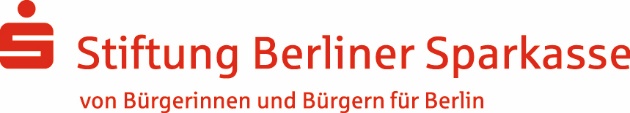 Förderantrag an die Stiftung Berliner Sparkasse – von Bürgerinnen und Bürgern für Berlin Für eine Förderung bei der Stiftung Berliner Sparkasse müssen folgende Voraussetzungen gegeben sein:Sie sind für eine steuerbegünstigte Organisation tätig und vom Finanzamt als solche freigestellt (aktueller Freistellungsbescheid liegt Ihnen vor).Ihre steuerbegünstigte Organisation ist in Berlin ansässig oder das zu unterstützende Projekt findet in Berlin statt.Ihre Organisation verfolgt mindestens einen der folgenden steuerbegünstigten Zwecke: Erziehung und Bildung, Kultur, Sport, Denkmalschutz, Jugend- und Altenhilfe, Gesundheitswesen, Mildtätigkeit, Wissenschaft und Forschung sowie Tier- und Naturschutz.Die Förderung soll nicht zur Deckung laufender Personal- und Verwaltungskosten, Reise- und Bewirtschaftungskosten, Preise, Wettbewerbe, Studienarbeiten, Kunstwerke, Schul- und Stadtteilfeste, abgeschlossene Maßnahmen, Einzelpersonen sowie Projekte von politischen, religiösen und weltanschaulichen Organisationen genutzt werden.Ihre steuerbegünstigte Organisation hat im letzten Jahr keine PS-Mittel oder Kiez-Förderungen aus der Berliner Sparkasse erhalten.Name der steuerbegünstigten KörperschaftAnsprechpartner				FunktionAdresse Straße, Hausnummer				Postleitzahl, Ort	Telefonnummer				E-MailWebseiteggf. abweichende VersandanschriftStraße, Hausnummer				Postleitzahl, OrtSteuerbegünstigter Zweck, den die gemeinnützige Organisation verfolgt Erziehung und Bildung	 Sport			 Wissenschaft und Forschung Jugendhilfe		 Denkmalschutz		 Gesundheitswesen Altenhilfe			 Naturschutz		 Mildtätigkeit Kultur			 TierschutzBitte schicken Sie uns eine Kopie Ihres letzten Freistellungsbescheides.Freistellungsbescheid gültig bis:ProjektnameHauptzielZielgruppeKurze Beschreibung des Projekts(bitte unbedingt ausfüllen, Sie können zusätzlich eine längere Projektbeschreibung als Anlage beifügen)Zeitraum des Projektes (max. 3 Jahre)Wann werden Fördermittel benötigt?	OrtUmfang des ProjektesAnzahl der Teilnehmer			Anzahl der MitarbeiterIst für die Durchführung des Projektes eine behördliche Genehmigung erforderlich?Ja   		Nein  	Referenzen (z.B. Qualitätssiegel, Preise, Schirmherrschaften, Berichte, Empfehlungen)FinanzierungsplanBitte reichen Sie uns neben dieser groben Übersicht einen ausführlichen Kosten- und Finanzierungsplan ein. Dieser sollte, wenn möglich, 20 % Einnahmen (z.B. aus Eigenmitteln, Eintrittsgelder, Spenden, Kooperationspartner etc.) beinhalten.Haben Sie PS-Mittel in den letzten drei Jahren erhalten? Ja   		Nein  	Bisherige/anderweitige Förderung durch die Berliner Sparkasse? Ja   		Nein  		Wenn ja, in welcher Form und für was?Bankverbindung des Antragstellers IBAN						BICKontoinhaberWie wurden Sie auf die Stiftung Berliner Sparkasse aufmerksam?Bitte fügen Sie folgende Unterlagen ihrer Bewerbung für Fördermittel bei: Satzung, Statut, Gesellschaftsvertrag o.ä.; Registerauszug; Freistellungsbescheid vom Finanzamt für Körperschaften; detaillierter Kosten- und Finanzierungsplan.Bitte versenden Sie die Unterlagen per Mail oder per Post an:stiftung@berliner-sparkasse.deStiftung Berliner Sparkasse – von Bürgerinnen und Bürgern für BerlinAlexanderplatz 2, 10178 BerlinKosten (Positionen)Kosten (Positionen)Kosten (Positionen)1.Sachkosten€2.Personalkosten€3.Sonstige Kosten€4.€5.€Summe =                                    €Einnahmen (Positionen)Einnahmen (Positionen)Einnahmen (Positionen)beantragt/bewilligt1.€2.€3.€4.€5.Stiftung Berliner Sparkasse€Summe =                                   €